Publicado en Pamplona el 31/08/2021 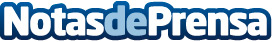 BMI presenta en la Feria EdificaBMI aportará su visión sobre el presente y el futuro de la construcción presentando sus productos y sistemas sosteniblesDatos de contacto:David RomeroMbudo- Agencia917893147Nota de prensa publicada en: https://www.notasdeprensa.es/bmi-presenta-en-la-feria-edifica_1 Categorias: Nacional Inmobiliaria Navarra Ecología Eventos Construcción y Materiales http://www.notasdeprensa.es